«Музыка с младенчества»Консультация для родителей детей раннего возраста.Составила музыкальный руководитель: Розанова О. И.Итак, у вас в семье большая радость. Одно из самых радостных событий жизни — родился ребенок. Сынок или дочка. Как правильно создать музыкальную среду его обитания? Как развить в этом возрасте музыкальные способности? Об этом мы и поговорим дальше.
С самого рождения младенец попадет в мир ЗВУКОВ. Это голоса близких, поскрипывание кроватки, звон погремушек, шум машин за окном и множество других самых разнообразных звуков — сердитых, нежных, резких, громких, взрослых, детских. Младенец вслушивается в мир звуков и старается его понять. Уже в два-три месяца у него появляется некоторое эмоциональное восприятие звукового окружения. Малыш поворачивает в сторону  звуков голову, фиксирует глазами предмет, звуки  издающий, а с 7-8-ми месяцев пытается имитировать то, что слышит — гулит, бормочет, иногда даже напевает. Ребенок начинает понимать, что и звуки, которые издает он сам, вызывают реакцию окружающих.
К этому времени малыш, еще не улавливая смысла слов, тонко чувствует интонацию, мелодику человеческой речи. На ласковый тон — улыбается, тянется ручками. Скажите то же самое сердито — пугается, плачет. Постарайтесь по возможности оградить его от звуков громких, диссонирующих, чересчур резких. Неокрепшей нервной системе малыша противопоказаны резкие звуковые эффекты. Слыша громкие, резкие звуки, например, шум дрели за стеной или, что еще хуже, ссоры родителей, карапуз морщится, сердится, иногда плачет. Если подобных звуков много и они повторяются регулярно, ребенок становится нервным, возбудимым, плохо ест и спит. Мелодичные, тихие, нежные звуки, напротив, действуют на него успокаивающе, доставляют удовольствие. Поэтому важно создать вокруг ребенка звуковое окружение, насыщенное такими звуками. Это колокольчики, погремушки, музыкальные игрушки, в том числе такие, которые висят над кроваткой и до которых он сам может дотянуться. Особенно благотворное влияние на раннее музыкальное развитие ребенка оказывает пение матери.
С пением матери связаны первые, важные музыкальные впечатления. Веками матери пели у колыбели ребенка самые нежные, самые задушевные песни. У многих в нашей суматошной жизни голова занята другим, и им не до песен. А жаль. Если хотите, чтобы ваши сын или дочка полюбили музыку, чаще пойте им. Пение мамы, пение других близких людей — самый лучший способ добиться того, чтобы ребенок с рождения реагировал на музыку как на что-то приятное и радостное.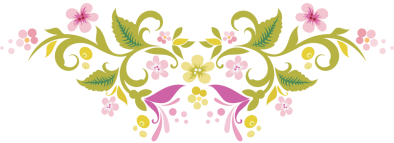 